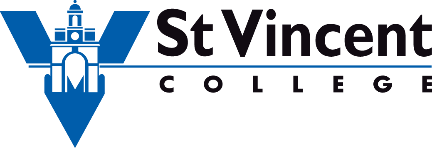 Financial Assistance (Childcare) Application Form 2022/2023PLEASE NOTE APPLICATIONS CANNOT BE PROCESSED WITHOUT THIS EVIDENCE BEING PROVIDED.Applicant’s DeclarationI declare that:The information I have given on this form is true and accurate to the best of my knowledge I will supply any further information that is required to verify the detailsI have not applied for a Childcare with any other collegeAll Financial support including Childcare is subject to attendance as such the College reserves the right to withdraw this at any timeShould I leave part way through the academic year, I acknowledge the Childcare provision will be withdrawn.I agree that St Vincent College may make any necessary enquiries in order to verify my circumstances and to supply any additional information that may be required.I understand that supplying false information will disqualify my application for financial assistanceI will inform St Vincent College immediately of any change in my circumstances, including unavoidable absence that may affect my entitlement to funding from St Vincent College.I understand that you must protect the public funds you handle and so you may use the information I have provided on this form to protect and detect fraud.You may also share this information, for the same purposes, with other organisations which handle public fundsI also agree to repay any overpayment of funds as decided by the College.DATA PROTECTIONI consent to St Vincent College processing personal data contained in this form.  The registration for this purpose is protected under the General Data Protection Regulation (GDPR), 2018.Student’s Signature: 							   	Date:				Please return your completed form with the relevant evidence to   bursary@lighthouselearningtrust.ac.uk                                                                                                                         Or post to: The College Reception Office                                                                                                                        St Vincent Sixth Form College                                                                                                                        Mill Lane, Gosport, PO12 4QA Frequently Asked QuestionsQ: When can I apply for Childcare Assistance?A: You must apply prior to the commencement of your course. Please be aware that you will only start receiving Childcare assistance from the date we have your form and the relevant evidence. You will need to re-apply for each new academic year. Please note that the level of assistance we provide can vary from year to year depending on the available funding and the number of students who are eligible for assistance.Q: I am 26 years old and studying a level 3 diploma, can I still apply for childcare funding?A:  Yes, students aged 24+ undertaking a Level 3 course programme may be eligible for childcare funding dependent on the source of funding.Q: How much does the Childcare provision fund?A: The College will pay a maximum of £210.00 per week towards childcare costsQ: What if I do not meet any of the criteria listed in the application form?A: The College reserves the right to make awards to students who appear to be outside the financial criteria, based on individual and exceptional circumstances e.g. caring for a sick or disabled relative, or having a large number of dependent children in the household. You can record this on the application form in the further information section Q: How is the Childcare Assistance delivered?A: Your Childcare provider will invoice the college directly. The Finance department will check your attendance with the Adult Education department and pay for your childcare on your behalf.Q: How do I change my Childcare provider mid-term?A:  Please contact the Financial Support Officer who will support you through this process.Q: Will the Childcare assistance be linked to my attendance?A:  Yes, funding agreed by the College is dependent on minimum satisfactory attendance of 85%, if you continually miss lessons, we do reserve the right to withdraw the funding. Poor attendance may also affect other kinds of financial support. Q: Will the college still pay for my childcare, if I am absent from college?A: Students must ensure that any sicknesses or absences are reported to the College Reception (023 9258 8311) by 9am on each day of absenceQ: When does the Childcare assistance end?A: At the end of the academic year, or as soon as your exams and lessons are finished and you are no longer attending. Q: Whom do I tell if any of my details change?A:  Please contact the Financial Support Officer who will support you through this process.Q: Can my child still attend their childcare provider during the holidays?A: No, the funding for childcare applies to your timetabled lessons only.Q: Can I apply for the college Childcare support, if I am a studying an FDA course?A: Students studying a Higher Education course are not eligible, please see Student Finance, England for their Childcare Grant.The childcare element of the ESFA; Adult Education Budget (AEB) Funding exists specifically to support individuals aged 20+ who choose to return to education.  The fund is available to those having childcare requirements who would not otherwise be able to study, if funding were not available to them.The College aims to ensure that the funds available to support students are:Distributed wisely and fairlyAllocated according to individual need, taking in to account each individuals own circumstancesUsed to widen access to and participation in Further EducationUsed to support priority groups as defined and appropriate to the local areaApplicants must meet the criteria listed below in order to be eligibleThe College will provide funding for the duration of your timetable at college and allow for reasonable travelling time to and from your childcare provider (maximum of one hour either side of timetabled hours).It is the student’s responsibility to secure a suitable childcare placement.  Any agreement concerning childcare for a student’s child/children agreed directly between the childcare provider and the student.  The college does not accept any responsibility for the quality of childcare or for any dispute that may arise regarding this.We will email you once your form has been processed to tell you if you have been successful. This could take up to 10 working days from receiving your form and the supporting evidence. You will need to re-apply for childcare support, with new evidence, each academic year.PLEASE ENSURE ALL RELEVANT APPLICANT SECTIONS (1-8) AND THE CHILDCARE PROVIDERS SECTION (9) ARE COMPLETED IN FULL AND ACCOMPANIED WITH EVIDENCE BEFORE SUBMITTING YOUR APPLICATION.Applicant’s Full Name:Applicants DetailsApplicants DetailsApplicants DetailsDate of Birth:Age on 31st August 2022:College year: 1 / 2 / 3Home address:Home telephone number:Home telephone number:Mobile telephone number:Mobile telephone number:Postcode:Email address:Email address:3.    Personal Circunstances/Eligibility:3.    Personal Circunstances/Eligibility:If any of the following apply to you, please tick the appropriate box (es).I am enrolled on an eligible course.I am able to demonstrate financial hardship, having an annual household income of less than £30,000 (evidence of income will be attached at application).I meet the residency and other eligibility criteria as set out in the ESFA Adult Education Budget (AEB) Funding Rules. I will be aged 20 and over on 31st August 2022, employed and living at home with parents.I will be aged 20 and over on 31st August 2022, a disabled person in receipt of Universal Credit AND Personal Independence Payments.I will be aged 20 and over on 31st August 2022, live independently and claim Income Support or Universal CreditOR dependant on someone who is in receipt of the above OR I have an EHCP (Delete as appropriate).I will be aged 20 and over on 31st August 2022 and have applied for a Learner Loan via the Learner Loan Portal.Exceptional Circumstance (Please complete in the further information section).4.    Income Details (for the household)4.    Income Details (for the household)4.    Income Details (for the household)Type of IncomeY/NEvidence RequiredIncome SupportAn award letter which is no more than 3 months oldUniversal CreditRecent payment breakdown from online accountJobseeker's Allowance (Income Based)An award letter which is no more than 3 months oldWorking Tax Credit/Child Tax Credit, not totalling more than £30,000 p/a (inc earned income)All pages of the most recent Tax Credit Award Notice (2022-2023). Or the 2021-2022 Review letter.Income-based Employment and Support Allowance (ESA) An award letter which is no more than 3 months oldEarned income with no additional benefits, not totalling more than £30,000 per annumLast 3 month's payslips or most recent P60 (of everyone who is working in the household)Self-employed earnings with no additional benefits, not totalling more than £30,000 per annumAudited accounts or your most recent tax returnOther (please specify):Evidence which is no more than 3 months oldOther (please specify):Evidence which is no more than 3 months old5.     Further information to help support your application6.    Study Programme6.    Study Programme6.    Study Programme6.    Study Programme6.    Study Programme6.    Study ProgrammeDayMondayTuesdayWednesdayThursdayFridayCourse Title e Title8.    Child Evidence: You MUST also provide either (Please tick)8.    Child Evidence: You MUST also provide either (Please tick)A copy of the child(ren)’s Birth CertificateChild Benefit Award LetterOffice Use OnlyOffice Use OnlyDate form and correct evidence received:Date form and correct evidence received:Household Income:Funding AvailableFinancial Support Officer SignedHead of School ApprovedDiscretionary Approval SignatureIneligible: ReasonAppeal Outcome9.    CHILDCARE PROVIDER: Please read prior to completing this section.The College can only provide funding for registered care, please provide a copy of your Ofsted Registration Certificate.Funding agreed by the College is dependent on minimum satisfactory attendance of 85%.  If the student’s attendance is unsatisfactory without good reason or if the student ceases to attend their course, then funding may be withdrawn at any time.  Any fees incurred for notice periods in such circumstances will be charged directly to the student.Please note the college is not responsible for payments during half-terms, Christmas, Easter and summer holidays.Childcare costs are paid in arrears and upon the production of an invoice to the Finance Office.  The invoice must addressed to The Lighthouse Learning Trust, St Vincent College. Mill Lane, Gosport, Hampshire. PO12 4QA and sent to finance@lighthouselearningtrust.ac.uk . Please include both the student’s name and the child(ren)’s name(s).If you have any questions, please call the Financial Support Officer on 02392 588311CHILDCARE PROVISION DETAILS: Please provide the full details of your proposed childcare provision.PROVIDERS BANK DETAILSPayments will be made directly in to the provider’s bank account by BACS (Banks Automated Clearing System).  You will receive a remittance advice providing details of the payment credited to your account.Please supply your bank details below, so we may process payments to you in good time. For your information, we will send you a copy of this document with our confirmation letter.PROVIDERS BANK DETAILSPayments will be made directly in to the provider’s bank account by BACS (Banks Automated Clearing System).  You will receive a remittance advice providing details of the payment credited to your account.Please supply your bank details below, so we may process payments to you in good time. For your information, we will send you a copy of this document with our confirmation letter.Bank NameBank Account NameBank Sort CodeBank Account Name